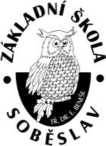 Základní škola Soběslav, tř. Dr. Edvarda Beneše 50Tř. Dr. Edvarda Beneše 50/18, 392 01 Soběslav II	IČO: 00582841tel: 381 521 223	e-mail: skola@zs-ebeso.czPříměstský tábor „Zábavné léto“
Závazná přihláška 2024
Údaje o dítěti:Jméno:	 Příjmení:	Bydliště:	Datum narození:	Zdravotní	pojišťovna:	Navštěvuje základní školu: …………………………………………………………..Údaje o zákonném zástupci dítěte:Jméno:	 Příjmení:		Bydliště:	E-mail:	Poznámka (zdravotní omezení dítěte, speciální dieta, jiné):.………………………………………………………………………………………..………………………………………………………………………………………...Termín:   29. 7. - 2. 8. 2024	     5. - 9. 8. 2024	    12. - 16. 8. 2024	     19. - 23. 8. 2024Cena tábora: 2 100,- Kč/ jeden turnus – v ceně je celodenní péče, program a strava (oběd, 2x svačinka, pitný režim). Případně navíc budou rodiče hradit náklady na výlet mimo Soběslav.Denně: 7:00 - 17:00, příchod mezi 7:00 - 8:00, odchod mezi 16:00 - 17:00 hod.Vyplněnou a podepsanou závaznou přihlášku uložte do schránky školy u vchodu II. stupně nebo zašlete naskenovanou e-mailem na adresu: skola@zs-ebeso.cz, popř. poštou.Případné dotazy zasílejte na e-mail: skola@zs-ebeso.cz nebo volejte 737 481 411 p. Radostové.To, že jste podali přihlášku včas a Vaše dítě je přihlášeno, budeme potvrzovat e-mailem.Další podrobné informace budeme zasílat koncem května.V případě podání většího množství přihlášek na daný turnus mají přednost žáci naší školy ZŠ E. Beneše 50, Soběslav. Při překročení kapacity jednotlivých turnusů příměstského tábora rozhoduje o přijetí dítěte datum a čas podání přihlášky.Základní škola Soběslav, tř. Dr. Edvarda Beneše 50Tř. Dr. Edvarda Beneše 50/18, 392 01 Soběslav II	IČO: 00582841tel: 381 521 223	e-mail: skola@zs-ebeso.czSouhlas se zpracováním osobních údajů: Odesláním přihlášky souhlasím se shromažďováním, zpracováním a uchováním uvedených osobních údajů ZŠ Soběslav, tř. Dr. Edvarda Beneše 50, IČO:00582841, výhradně pro účely přihlášení a evidence účasti dítěte na příměstském táboře pořádaném v rámci projektu Příměstský tábor „Zábavné léto“. Tento souhlas uděluji jako podpořená osoba ke všem osobním údajům obsaženým v tomto formuláři, a to na dobu zapojení v projektu (tedy po dobu využívání služby péče o dítě) s navýšením o povinnou lhůtu 10 let archivace dokumentů vztahujících se k projektu (lhůta začíná běžet 1. ledna následujícího kalendářního roku po vyplacení závěrečné platby, příp. po poukázání přeplatku dotace zpět poskytovateli). Informace o podpořených osobách jsou uchovávány v souladu s platnými zákony České republiky. Osobní údaje podpořených osob jsou plně zabezpečeny proti zneužití. Při jejich zpracování postupuje škola podle nařízení Evropského parlamentu a Rady (EU) 2016/679 o ochraně fyzických osob při zpracování osobních údajů a zákona č. 110/2019 Sb. ze dne 24. dubna 2019. Osobní údaje nebudou předány žádné další osobě, s výjimkou subjektů oprávněných provádět u zpracovatele osobních údajů kontrolní činnost na základě zvláštních předpisů. Uvedené údaje jsou přesné a pravdivé a jsou poskytovány dobrovolně. Odesláním přihlášky souhlasím s pořizováním fotografií dítěte z průběhu táborových aktivit a jejich zveřejněním na oficiálních webových stránkách školy a v regionálním tisku. Byl jsem poučen o svém právu tento souhlas kdykoli odvolat a to i bez udání důvodu.Datum, jméno a příjmení (popř. podpis) zákonného zástupce dítěte 